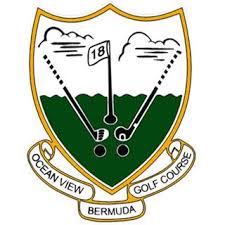 Ocean View Members And Staff BirthdaysName:								Date:Mark Ray								April 12thTab Froud								April 12thEugene Richardson						April 13thMike Tucker							April 13thMark Crawford							April 14thRichard Hall							April 14thRobert Lee								April 15thEbonie Cox							April 23rdAlan Smith								April 25th